ПОЛОЖЕНИЕ о VII Всероссийском фестивале-конкурсе детского и юношеского творчества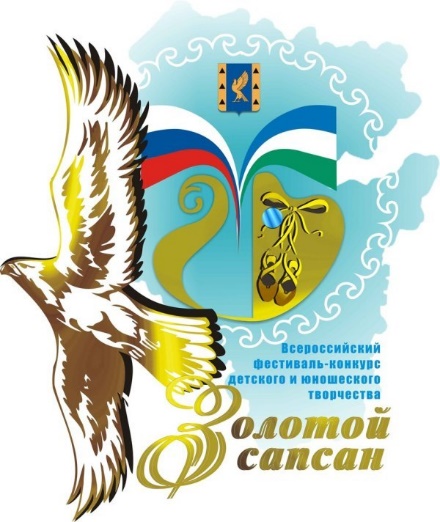 «ЗОЛОТОЙ САПСАН»Общие положенияНастоящее положение определяет порядок проведения VII Всероссийского фестиваля-конкурса детского и юношеского творчества «Золотой сапсан» (далее – Фестиваль). Фестиваль проводится в рамках Года добровольца (волонтера) в Российской Федерации и Года семьи в Республике Башкортостан.Учредителями конкурса являются Министерство культуры Республики Башкортостан, Администрация городского округа город Кумертау Республики Башкортостан.Общее руководство фестивалем осуществляет Муниципальное казенное учреждение «Управление культуры» городского округа город Кумертау Республики Башкортостан. Организацию и проведение Фестиваля осуществляет муниципальное автономное учреждение Дом культуры «Рассвет» городского округа город Кумертау Республики Башкортостан.Фестиваль проводится по следующим направлениям:- конкурс «Хореография»;- конкурс «Вокал»;- конкурс «Инструментальное исполнительство»;- конкурс «Декоративно-прикладное искусство».Каждый коллектив, отдельный исполнитель имеет право участвовать в двух и более номинациях. Конкурсные выступления организуются Оргкомитетом по графику, согласно электронной жеребьевке.Полный возраст участников определяется на день проведения конкурса (несоответствие возрастной группе может составлять не более 30% от общего количества участников в коллективе). Возраст участников может быть проверен по документам председателем и членами жюри.Замена репертуара запрещена! Фонограммы должны быть записаны на USB-носителях. Запрещается использовать фонограммы низкого технического уровня. Допускается использование «живого» аккомпанемента.В период проведения Фестиваля будут организованы культурные и спортивно-развлекательные программы, поэтому рекомендуется участникам иметь при себе спортивную форму и обувь, купальные костюмы. Также будет организован обмен сувенирами – рекомендуем участникам при себе иметь сувенирную продукцию с символами своего региона, населенного пункта.Цели и задачиЦелями и задачами всероссийского фестиваля-конкурса детского и юношеского творчества «ЗОЛОТОЙ САПСАН» является:-	выявление и всесторонняя поддержка наиболее талантливых и перспективных детей и молодежи;-	сохранение и развитие культурного потенциала, развитие межкультурного диалога, приобщение юных талантов к лучшим образцам культуры и искусства народов;-	эстетическое и нравственное воспитание детей и юношества;-	обмен опытом между коллективами, руководителями и педагогами, поддержка постоянных творческих контактов между ними, их объединение в рамках фестивального движения;-	повышение профессионального мастерства руководителей коллективов и педагогов (проведение семинаров, круглых столов и мастер-классов).Дата и место проведенияФестиваль проводится с 10-13 мая 2018 года в г. Кумертау Республики Башкортостан.Фестиваль проводится на базе Дворца «Угольщиков» по адресу: г.Кумертау, ул. 40лет Победы, д.1 и Дома культуры «Рассвет» по адресу: г.Кумертау, ул. Ломоносова, д.31в. Размеры сцен: Дворца «Угольщиков» - 8х10; ДК «Рассвет»  –5х7.10 мая – заезд участников.11 мая – открытие фестиваля, конкурсный день, мастер-классы.12 мая – конкурсный день, мастер-классы, круглый стол.13 мая – награждение, гала-концерт, закрытие фестиваля, отъезд.Подробная программа фестиваля будет в раздаточном материале при регистрации участников фестиваля.Условия конкурсаКонкурс «Хореография» проводится по следующим номинациям:- номинация «Эстрадный танец»;- номинация «Современный танец»;- номинация «Народный танец»;- номинация «Спортивный и бальный танец». Возрастные категории:5-7 лет, 8-10 лет, 11-14 лет, 15-18 лет, 19-24 года.- номинация «Детский танец» (5-7 лет, 8-10 лет);Во всех номинациях предусмотрены формы: ансамбли, малые формы (2-5 чел.), солисты.Конкурс проходит в два тура, в каждом туре конкурсант представляет один номер.В номинации «Детский танец» конкурс проходит в один тур, но допускается исполнение двух номеров. Оценка жюри будет производиться по одному (сильнейшему) номеру. Продолжительность выступления не более 4 минут. В случае превышения указанного времени жюри имеет право остановить выступление.Критерии оценки: уровень владения техникой, сценический образ, композиционная выстроенность, костюм.Конкурс «Вокал» (солисты, ансамбли) проводится по следующим номинациям:- эстрадный вокал;- народное пение;- академический вокал.Возрастные категории: 6-9 лет; 10-13 лет; 14-17 лет, 18-21 год.Возраст участников определяется по состоянию на 10 мая 2018 года.Номинация «Эстрадный вокал»Конкурс проходит в два тура, в каждом туре конкурсант представляет один номер.Конкурсные выступления проводятся с использованием фонограмм "минус".Допускается прописанный БЭК-вокал для солистов, если он не дублирует основную партию вокалиста, возможно участие БЭК-вокалистов (по заявлению конкурсанта); не допускаются прописанный БЭК-вокал для ансамблей и DOUBLE-трек (инструментальное или голосовое дублирование основной партии) для солистов и ансамблей.Микрофоны, используемые во время конкурсных прослушиваний, отстроены для всех участников одинаково (контроль осуществляется специальным представителем Оргкомитета Фестиваля).Репертуар должен соответствовать возрасту ребенка, его индивидуальным особенностям и наиболее полно раскрыть вокальные данные.Продолжительность выступления не более 4 минут. В случае превышения указанного времени жюри имеет право остановить выступление.Жюри имеет право остановить выступление в I туре после исполнения одного куплета и припева (в целях экономии времени).Руководитель, в случае необходимости, имеет право остановить выступление своего участника в первые 30 секунд, чтобы начать конкурсное выступление заново (относится к младшим группам 6-9 и 10-13 лет). Критерии оценки: школа, сценический образ, репертуар, костюм.Номинация «Академическое пение» (соло, ансамбли).Конкурс проходит в один тур. Участники исполняют два разнохарактерных произведения, одно из которых народное, второе – авторское. Аккомпанемент фортепиано, возможно исполнение конкурсной программы «а capella». Использование фонограммы и микрофона исключается. Время выступления – до 6 минут два произведения.Номинация «Народное пение» (соло, ансамбли).Конкурс проходит в один тур. Участники исполняют два разнохарактерных произведения, одно из которых без музыкального сопровождения.Время выступления – до 6 минут два произведения.Конкурс «Инструментальное исполнительство»	Конкурс проводится по следующим номинациям:- «Струнные инструменты» (соло, ансамбль);- «Народные инструменты: «Баян, аккордеон, гармонь», «Домра, балалайка, гитара» (соло, ансамбль);- «Башкирские народные инструменты: курай, думбыра» (соло, ансамбль);- Духовые и ударные инструменты: «Деревянные духовые инструменты», «Медные духовые инструменты» (соло, ансамбль).Номинация «Струнные инструменты»(соло)Младшая группа (7-10 лет включительно) – до 6 минут1.-2. Два разнохарактерных произведения.Средняя группа (11-13 лет включительно) – до 8 минутКрупная форма (1 ч. или 2 и 3 ч. концерта, сонаты, или две части сонаты, или вариации)2.- 3. Два разнохарактерных произведения.Старшая группа (14-17 лет включительно) – до 10 минутКрупная форма (1 ч. или 2 и 3 ч. концерта)2.-3. Два разнохарактерных произведения.В каждой возрастной группе Ансамбли играют два разнохарактерных произведения.Народные инструменты	 Номинация «Баян, аккордеон, гармонь» (соло)Младшая группа (7-10 лет включительно) – до 8 минут1.-2. Два разнохарактерных произведения.Средняя группа (11-13 лет включительно) – до 12 минутДвухголосное полифоническое произведениеОбработка народной мелодииПьеса по выборуГармоньТри разнохарактерных произведенияСтаршая группа (14-17 лет включительно) – до 15 минут1. Двух или трехголосное полифоническое произведение  2. Обработка народной мелодии   3. Пьеса по выбору ГармоньТри разнохарактерных произведенияВ каждой возрастной группе Ансамбли играют два разнохарактерных произведения.Номинация «Домра, балалайка, гитара»(соло)Младшая группа (7-10 лет включительно) – до 8 минут1.-2. Два разнохарактерных произведения.Средняя группа (11-13 лет включительно) – до 12 минут1. Обработка народной мелодии2. Оригинальное произведение3. Пьеса по выборуСтаршая группа (14-17 лет включительно) – до 15 минут1. Крупная форма (концерт, I либо III часть концерта), вариации (классические), соната, сюита (не менее 3-х частей)2. Обработка народной мелодии3. Пьеса по выборуВ каждой возрастной группе Ансамбли играют два разнохарактерных произведения.Духовые и ударные инструментыНоминация «Деревянные духовые инструменты» (соло)Младшая группа (7-10 лет включительно) – до 6 минут1.-2. Два разнохарактерных произведения.Средняя группа (11-13 лет включительно) – до 8 минут1.-2. Два разнохарактерных произведения.Старшая группа (14-17 лет включительно) – до 12 минутКрупная форма (1ч. или 2 и 3 ч. сонаты, концерт; вариации, фантазии, попурри)2.-3. Два разнохарактерных произведения.В каждой возрастной группе Ансамбли играют два разнохарактерных произведения.Номинации «Медные духовые инструменты» (соло)Младшая группа (до 12 лет включительно) – до 9 минут1.-2. Два разнохарактерных произведенияСтаршая группа (13-17 лет включительно) – до 12 минутКрупная форма (1ч. или 2 и 3 ч. сонаты; вариации, фантазии, попурри)2 . Пьеса по выборуВ каждой возрастной группе Ансамбли играют два разнохарактерных произведения.Номинация «Башкирские народные инструменты: курай, думбыра»(соло)Младшая группа (7 – 11 лет включительно) – до 8 минутПротяжная башкирская народная мелодия (без аккомпанемента)Башкирские народные наигрыши или марш (с аккомпанементом: баян, думбыра)Средняя группа (12-16 лет включительно) – до 10 минутПротяжная башкирская народная мелодия (без аккомпанемента)Башкирские народные наигрыши или марш (с аккомпанементом: баян, думбыра)Старшая группа (17-21год  включительно) – до 12 минутПротяжная башкирская народная мелодия (без аккомпанемента)Башкирские народные наигрыши или марш (с аккомпанементом: баян, думбыра)В каждой возрастной группе Ансамбли играют два разнохарактерных произведения.Конкурс «Декоративно-прикладное искусство»Конкурс проводится по следующим номинациям:1. Декоративная роспись;2. Объемно-пространственные композиции (керамика, скульптура, бумагопластика, береста, кукольное искусство и др.);3. Текстиль (вышивка, лоскутная техника, вязание, плетение, ткачество, гобелен, макраме, фильцевание, войлок и др.);4. Декоративные живопись и графика (ИЗО);В конкурсе могут принимать участие все желающие в возрасте от 7 до 18 лет. Возрастные группы: младшая 7-10; средняя 11-13; старшая 14-18 летУчастники предоставляют не более 10 работ от автора.Тема работ: «Традиции и инновации в российской культуре»Критерии оценки:- творческое решение, художественная ценность работы;- национальные особенности народных промыслов;- владение выбранной техникой; - раскрытие темы.Специальные дипломы присуждают по следующим номинациям: «Оригинальность и самобытность», «Лучший сувенир своего региона, края», «Сохранение народных традиций», «Приз зрительских симпатий».Конкурс проводится с 10 по 13 мая 2018г. в г.Кумертау Республики Башкортостан.Монтаж и оформление выставки 10 мая 2018 г.Работа жюри и открытие выставки ДПК 10 мая 2018 г.Мастер-классы 11-12 мая2018 г. с 10 ч.Церемония награждения – 13 мая 2018 г.Демонтаж выставки –13 мая 2018 г.На Фестиваль-конкурс не принимаются работы, созданные из нетрадиционных для народного искусства материалов (пластилин, пластик, сухоцветы), а также вязание,вышивка, мягкая игрушка по готовым схемам, изделия с использованием продуктов питания (макароны, крупа, соленое тесто), изделия в технике декупажа, академические живопись и графика.На каждое произведение участники готовят  таблички с обязательным указанием названия работы, года создания, номинации, техники исполнения, учебного заведения (с указанием адреса), преподавателя и мобильного телефона!Работы по ИЗО принимаются оформленными на лист ватмана. Каждая работа должна иметь с обратной стороны следующие данные, заполненные печатными буквами: Ф.И.О. участника (полностью), возраст, название работы, год ее создания, номинация, техника исполнения, учебное заведение (с указанием адреса), Ф.И.О. преподавателя и его мобильного телефона.Жюри не публикует мотивации своих решений. Работы, присланные на конкурс, не рецензируются.Сроки приема работ и заявок: работы принимаются до 30 апреля 2018г. по адресу: 453301, Республика Башкортостан, г.Кумертау, ул. Ломоносова д. 23а., Детская художественная школа г.Кумертау, тел.8(34761)4-19-74.Работы возвращаются за счет направляющей стороны.6. НаграждениеОрганизация призового фонда возлагается на оргкомитет фестиваля «Золотой сапсан».Компаниям, фирмам и отдельным представителям деловых кругов разрешается вносить благотворительные взносы на проведение Фестиваля и учреждать свои призы.Объявление итогов, награждение и Гала-концерт проходят в день закрытия Фестиваля.Награждение производится в каждой номинации и возрастной группе конкурсантов (1, 2, 3 премия - лауреат, 4, 5, премии – дипломант, диплом за участие).Гран-при присуждается одному из обладателей 1-й премии, набравшему наибольшее число голосов членов жюри, но не менее 51%. По решению жюри Гран-при может не присуждаться. Учреждены также специальные призы. Все участники получают Диплом участника конкурса.Педагогам, подготовившим лауреатов, будут вручены благодарственные письма.7. Авторские и другие праваОсновную видеосъемку ведет телекомпания фестиваля «Золотой сапсан».Телевизионные съемки конкурсных дней, Гала-концерта и других событий Фестиваля имеют право осуществлять телекомпании, аккредитованные Дирекцией Фестиваля.Порядок и форма аккредитации устанавливается Дирекцией Фестиваля.Возникающие спорные вопросы решаются путем переговоров с Дирекцией Фестиваля. Вся ответственность за авторские права на исполняемые произведения ложится на самих участников и их руководителей.В дни проведения Фестиваля запрещено распространение каких-либо материалов без согласования с Дирекцией фестиваля.8. ЗаявкиДля участия в Фестивале необходимо подать анкету, заявку и список приезжающих, с указанием паспортных (свидетельства о рождении) данных, даты и места рождения, домашнего адреса и размещения по комнатам на эл. адрес: kumkult_spec1@mail.ru  Заявки и списки принимаются до 30 апреля 2018г.В случае изменения количества или замены участника срочно сообщить новые данные.Родители участников коллективов и отдельных исполнителей, при подаче заявления, автоматически подтверждают согласие на участие своего ребенка в конкурсных мероприятиях до 24 часов включительно.Грубые нарушения, повлекшие за собой травматизм, порчу имущества и нарушения распорядка фестиваля влекут за собой следующие санкции:За порчу имущества взимается оплата по выставленному счету.Снятие участника с конкурса, но остается на фестивале с уведомлением вышестоящие организации.Снятие с конкурса и досрочная отправка коллектива или участника домой, с уведомлением вышестоящие организации.Организационный комитет конкурса оставляет за собой право в случае необходимости вносить изменения и дополнения в условия проведения конкурса.9. Условия и порядок оплаты Стоимость участия в фестивале:Проживание + 3-х разовое питание – от 600р./сутки.Участие в конкурсе: ансамбли – 900р. с человека, солисты – 1300р.Декоративно-прикладное искусство: 350р. – одна работа.Дополнительные номинации: ансамбли - 2200 р., малые формы -1700 р., соло - 1000 р.В случае отказа от участия позднее 10 дней до начала конкурса 50 % перечисленных средств возврату не подлежат, позднее 5 дней до начала конкурса вся сумма взноса не возвращается. Мастер-классы для руководителей – 500 руб. с человека.Мастер-классы для участников – 200 руб. с человека.Реквизиты для безналичного расчета:МАУ ДК «Рассвет» ГО г.Кумертау РБИНН 0262007268/КПП 026201001РБ г.Кумертау ул. Ломоносова 31ВОГРН 1020201811871Банковские реквизиты:УФК по Республике Башкортостан (ФУ Администрации ГО г.Кумертау РБ МАУ ДК РАССВЕТ л/с 30160080080)ОТДЕЛЕНИЕ - НБ РЕСПУБЛИКА БАШКОРТОСТАН Г.УФАр/с 40701810100001000025БИК 048073001                                  Директор Аблякимов Сергей ШаифовичГлавный бухгалтер  Головачева Татьяна ВладимировнаТел.8 (34761) 4-20-30-секретарь, 8(34761) 4-38-89-бухгалтерияКБК 30201040047560000130ОКТМО 80723000Полная информация о Фестивале размещена в группе социальной сети «Вконтакте» https://vk.com/club52885886АНКЕТА (заполняется для размещения по номерам)Название коллектива (имя участника)____________________________________________Адрес (с индексом) ____________________________________________________________Контактный телефон, факс______________________________________________________E-mail ______________________________________________________________Ф.И.О.  руководителя ___________________________________________________________Мобильный телефон руководителя  (обязательно!!!)________________________________Количество приезжающих ________ человек. Из них:-------------------------------------------------------------------------------------------------------------------------ОБРАЗЕЦ ЗАПОЛНЕНИЯ СПИСКА РАЗМЕЩЕНИЕ ПО НОМЕРАМ (по 2, 3 человека)(заполняется печатными буквами)В конце списка ОБЯЗАТЕЛЬНО написать: Руководитель коллектива или солиста (Ф.И.О. полностью) несёт полную ответственность за жизнь и здоровье детей. Число и подпись.-------------------------------------------------------------------------------------------------------------------------ЗАЯВКА  участника Всероссийского фестиваля-конкурса детского и юношеского творчества «ЗОЛОТОЙ САПСАН» 2018г.номинации «Хореография», «Эстрадный вокал»Номинация___________________________________________________________________Основная/ дополнительная номинация (нужное подчеркнуть)Возрастная группа_____________________________________________________________Город, страна_________________________________________________________________ФИО, должность руководителя, который будет указан в дипломе, благодарственном письме_______________________________________________________________________Название коллектива (ФИО исполнителя) _________________________________________Название номера на русском:1 тур ________________________________________________________________________2 тур ________________________________________________________________________Технические требования _______________________________________________________ЗАЯВКАна участие во Всероссийском фестивале-конкурсе детского и юношеского творчества «ЗОЛОТОЙ САПСАН» 2018г.(для номинаций «Инструментальное исполнительство», «Академическое пение», «Народное пение»)Номинация, музыкальный инструмент Ф.И.О. конкурсанта(ов)  (полностью) Возраст (на 10 мая 2018 года), дата рождения конкурсанта(ов) Наименование образовательного учреждения Ф.И.О. преподавателя (полностью), контактный телефон (мобильный)Ф.И.О. концертмейстера (полностью), контактный телефон (мобильный) Домашний адрес конкурсанта с указанием почтового индекса, контактный телефон (мобильный) Программа выступления конкурсанта с указанием композитора, названия и хронометража каждого произведения Данная заявка подтверждает согласие конкурсанта на обработку персональных данных, требующихся в процессе подготовки и проведения конкурса-фестиваля.М.П.													(Подпись, расшифровка подписи, дата)Заявкана участие в конкурсе «Декоративно-прикладного искусства»Всероссийского фестиваля-конкурса детского и юношеского творчества «ЗОЛОТОЙ САПСАН» 2018г.______________________________________________________________________________(наименование учебного заведения)_____________________________________________________________________________(адрес, телефоны, факс, e-mail учебного заведения)Руководитель организации       ____________  		       _______________________М. П.		              Подпись                                    Расшифровка подписи Ко всем  заявкам прилагаются в обязательном порядке:Ксерокопия свидетельства о рождении или паспорта конкурсанта (Ф.И.О., дата рождения, серия, номер, кем и когда выдано, место регистрации)Ксерокопия ИНН (социального номера) конкурсанта-------------------------------------------------------------------------------------------------------------------------СОГЛАСОВАНО:Министр культурыРеспублики Башкортостан____________ А.И. Шафикова«____» ______ 2018г.УТВЕРЖДАЮ:Глава Администрации городского округа город Кумертау Республики Башкортостан____________ Б.В. Беляев«____» ______ 2018г. Участников Участников УчастниковРуководит. и  сопровожд.Руководит. и  сопровожд.дев.мал.жен.жен.муж.№ п/пФ.И.О.Дата рожденияМесто рожденияНомер паспорта (свидетельства о рождении), серия, кем и когда выданАдрес постоянного места жительства1.2.3.4. 5.№ п/пФ.И.О. участникаНоминацияНазвание работыТехника исполненияДата рожденияФ.И.О., моб. телефон  преподавателяИтого: